CONSEJOCuadragésima octava sesión ordinaria
Ginebra, 16 de octubre de 2014NOMBRAMIENTO DEL SECRETARIO GENERALDocumento preparado por la Oficina de la Unión

Descargo de responsabilidad:  el presente documento no constituye
un documento de política u orientación de la UPOVIntroducción	En el Convenio de la UPOV (artículo 26.5)iii) del Acta de 1991 y artículo 21.b) del Acta de 1978) se dispone que el Consejo de la UPOV nombra al Secretario General de la UPOV y fija las condiciones de su nombramiento. 	En el artículo 4 del Acuerdo entre la Organización Mundial de la Propiedad Intelectual y la Unión Internacional para la Protección de las Obtenciones Vegetales (Acuerdo OMPI-UPOV, documento UPOV/INF/8), firmado el 26 de noviembre de 1982, se dispone lo siguiente:	“1)	El Consejo de la UPOV nombrará como Secretario General de la UPOV al Director General de la OMPI.	2)	Cuando el puesto de Director General de la OMPI esté vacante, y por todo el tiempo que dicho puesto quede vacante, la persona que actúe como Director General de la OMPI será el Secretario General de la UPOV en funciones.	3)	Durante el período entre la fecha efectiva del nombramiento del Director General de la OMPI y su nombramiento como Secretario General de la UPOV, será Secretario General de la UPOV en funciones.	4)	El nombramiento del Secretario General de la UPOV durará tanto tiempo como sea Director General de la OMPI y cesará el día en que cese su nombramiento como Director General de la OMPI.	5)	La remuneración del Secretario General de la UPOV, pagadera por la UPOV, será determinada por el Consejo de la UPOV.”	En su cuadragésima segunda sesión ordinaria, celebrada en Ginebra el 30 de octubre de 2008, el Consejo decidió nombrar al Sr. Francis Gurry Secretario General de la UPOV para el período comprendido entre el 30 de octubre de 2008 y el 30 de septiembre de 2014.Nombramiento del Director General de la OMPI	En su cuadragésimo quinto período de sesiones (24º extraordinario), celebrado en Ginebra los días 8 y 9 de mayo de 2014, la Asamblea General de la OMPI designó Director General de la OMPI al Sr. Francis Gurry para el período comprendido entre el 30 de octubre de 2014 y el 30 de septiembre de 2020.	De conformidad con lo dispuesto en el artículo 4.3) del Acuerdo OMPI-UPOV, el Sr. Gurry será el Secretario General en funciones de la UPOV a partir del 1 de octubre de 2014.Nombramiento del Secretario General de la UPOV	Con arreglo a las disposiciones pertinentes del Convenio de la UPOV (artículo 26.5)iii) del Acta de 1991 y artículo 21.b) del Acta de 1978) y del Acuerdo OMPI-UPOV (véanse los párrafos 1 y 2 del presente documento), se invita al Consejo a nombrar al Sr. Gurry Secretario General de la UPOV para el período comprendido entre el 16 de octubre de 2014 y el 30 de septiembre de 2020.  En el Anexo del presente documento figura el currículum vítae del Sr. Gurry.	Por otra parte, en el artículo 4.5) del Acuerdo OMPI-UPOV se estipula que “la remuneración del Secretario General de la UPOV, pagadera por la UPOV, será determinada por el Consejo de la UPOV.”	De conformidad con las decisiones del Consejo de la UPOV, la remuneración del Secretario General de la UPOV será equivalente al 20% del sueldo, incluido el importe correspondiente al ajuste por lugar de destino, que recibe en su calidad de Director General de la OMPI.	El Sr. Gurry ha expresado el deseo (véase el párrafo 7 del documento WO/GA/36/12 de la OMPI, “Informe del Grupo de Trabajo sobre las condiciones del nombramiento del nuevo Director General”) de no recibir la remuneración que le corresponde como Secretario General de la UPOV y de que se destine esa suma al programa y presupuesto de la UPOV con el fin de financiar actividades de especial interés para los países en desarrollo.	Se invita al Consejo a nombrar al Sr. Francis Gurry Secretario General de la UPOV para el período comprendido entre el 16 de octubre de 2014 y el 30 de septiembre de 2020.[Sigue el Anexo]Currículum vítae del Dr. Francis GurryFORMACIÓN ACADÉMICAEXPERIENCIA PROFESIONALOTROS NOMBRAMIENTOSCARGOS HONORARIOSMIEMBRO DE ÓRGANOS CONSULTIVOS Y CONSEJOS DE REDACCIÓNPatrocinador, campaña de la Universidad de MelbournePresidente Honorario, Junta de Gestión del Center for China Innovation Index Research, Universidad de BeijingConsejo de Dirección del programa de maestría en solución internacional de diferencias, Universidad de Ginebra y Graduate Institute of International Develepment StudiesConsejo Consultivo, Melbourne Journal of International LawCentre for Intellectual Property and Information Law, Facultad de Derecho, Universidad de CambridgeIntellectual Property Research Institute de Australia, Facultad de Derecho, Universidad de Melbourne, AustraliaIndian Journal of Intellectual PropertySCRIPT-ed - A Journal of Law, Technology & Society (Universidad de Edimburgo, Reino Unido)IDIOMASInglés (lengua materna), francés (con fluidez)PUBLICACIONESLibrosBreach of Confidence (1984), Oxford University Press, Clarendon, págs. 1-487 (en la actualidad publicado como Gurry on Breach of Confidence.  The protection of Confidential Information, segunda edición por Tanya Aplin, Lionel Bently, Phillip Johnson y Simon Malynicz, Oxford University Press, Clarendon, 2012).Intellectual Property in an Integrated World Economy (2007) (junto con Frederick Abbot y Thomas Cottier), Aspen publishers, págs. ix-xxix, 1-683International Intellectual Property System: Commentary and Materials (l999) (junto con Frederick Abbott y Thomas Cottier), Kluwer, págs. i-xx xi, 1-2026Capítulos de librosPrólogo, David Lindsay, International Domain Name Law: ICANN and the UDRP (Hart, Oxford, 2007)Prefacio, Valérie-Anne Giscard d’Estaing, Inventions (Edición 2007) (Michel Lafon)Prólogo, Intellectual Property Management in Health and Agricultural Innovation(eds. A. Krattinger et al.) (MIHR and PIPR) (2007)“The Uniform Domain Name Dispute Resolution Policy” (2002) XXVII Yearbook Commercial Arbitration 299-304Prólogo, Martindale-Hubbell International Arbitration and Dispute ResolutionDirectory (1999) (Martindale-Hubbell, East Grinstead, Reino Unido)“WIPO Arbitration Center,” en American Intellectual Property Law Association, ADRGuide (1994)“Arbitrability of Intellectual Property Disputes,” en Swiss Arbitration Association,Objective Arbitrability, Antitrust Disputes, Intellectual Property Disputes (ASASpecial Series N/6, 1994)“Institutional Aspects,” en Peter Robinson, Karl P. Sauvant y Vishwas P. Govitrikar, Electronic Highways for World Trade – Issues in Telecommunication and Data Services (Westview Press, 1989)“Liability Issues Affecting Non-Contracting Parties,” en OCDE Transborder Data Flows (North Holland, 1985)“Confidentiality,” en P.D. Finn (Ed.), Essays in Equity (Law Book Company, Sydney, 1985)Artículos“Copyright in the Digital Environment:  Restoring the Balance” (24th Horace S. Manges Lecture, 6 de abril de 2011) (2011) 35 Columbia Journal of Law and the Arts 1-15“The Cambrian Explosion” (2007) 38 International Review of Intellectual Property and Competition Law 255-258“Globalization, Intellectual Property and Development,” Proceedings of the AmericanSociety of International Law 2005“The Growing Complexity of International Policy in Intellectual Property” (2005) 11 (1) Science and Engineering Ethics 13-20“The Dispute Resolution Services of the World Intellectual Property Organization” (1999) Journal of International Economic Law 385-398“The Evolution of Technology and Markets and the Management of Intellectual Property Rights,” en Frederick Abbott y David Gerber (eds.), Public Policy and Global Technology Integration (Kluwer, 1997)“IP Licensing Disputes: When Courts are not the Answer” (1995) IP Worldwide 13-14“Arbitrage et propriété intellectuelle,” en Institut de recherche en propriété intellectuelle, Arbitrage et propriété intellectuelle (Libraires Techniques, 1994)Introducción al volumen anual 1994 (Volumen 5) de American Review of International Arbitration 1-5“New Television Services - Opportunities for Diversification” (1982) 10 AustralianBusiness Law Review 157–173“The Implementation of Policy through Executive Action” (1977) 11 Melbourne University Law Review 189-222“The Role of the Permanent Establishment in Double Taxation Agreements” (1976) 5 Australian Tax Review 12-26“Aspects of the Law of Contract in Takeover Offers” (1976) 50 Australian Law Journal 167-174[Fin del Anexo y del documento]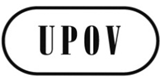 SC/48/15ORIGINAL:  InglésFECHA:  4 de julio de 2014UNIÓN INTERNACIONAL PARA LA PROTECCIÓN DE LAS OBTENCIONES VEGETALESUNIÓN INTERNACIONAL PARA LA PROTECCIÓN DE LAS OBTENCIONES VEGETALESUNIÓN INTERNACIONAL PARA LA PROTECCIÓN DE LAS OBTENCIONES VEGETALESGinebraGinebraGinebraFecha de nacimiento:17 de mayo de 1951Nacionalidad:AustralianoEstado civil:Casado, tres hijos1980Doctor en Filosofía (Ph.D)Universidad de Cambridge, Reino UnidoYorke Prize, Facultad de Derecho, Universidad de Cambridge1976Maestría en Derecho (LL.M)Universidad de Melbourne, Australia1975Ingreso en el Colegio de AbogadosTribunal Supremo de Victoria, Australia1974Licenciatura en Derecho (LL.B)Universidad de Melbourne, Australia2008 – presenteDirector General
Organización Mundial de la Propiedad Intelectual (OMPI), Ginebra, Suiza:  Secretario General
Unión Internacional para la Protección de las Obtenciones Vegetales (UPOV)2003 – 2008Director General Adjunto
Organización Mundial de la Propiedad Intelectual (OMPI)Responsable de:  el Tratado de Cooperación en materia de Patentes (PCT);  políticas y Derecho en materia de patentes así como la Clasificación Internacional de Patentes (CIP);  normas técnicas de la OMPI;  estadísticas de la OMPI;  el Centro de Arbitraje y Mediación de la OMPI;  conocimientos tradicionales, expresiones culturales tradicionales, recursos genéticos y ciencias de la vida.1999-2003Subdirector General y Consejero Jurídico
Organización Mundial de la Propiedad Intelectual (OMPI)Oficina del Consejero Jurídico;  responsable asimismo de:  el Centro de Arbitraje y Mediación de la OMPI;  comercio electrónico;  y a partir de 2002:  el Tratado de Cooperación en materia de Patentes (PCT), políticas y Derecho en materia de patentes y la Clasificación Internacional de Patentes (CIP);  conocimientos tradicionales, expresiones culturales tradicionales, recursos genéticos y ciencias de la vida1997-1999Consejero Jurídico
Organización Mundial de la Propiedad Intelectual (OMPI)
Oficina del Consejero Jurídico;  responsable asimismo del Centro de Arbitraje y Mediación de la OMPI;  comercio electrónico1993-1997Oficina del Director General Adjunto
Organización Mundial de la Propiedad Intelectual (OMPI)
Director del Centro de Arbitraje y Mediación de la OMPI;  Consejero Jurídico Interino (1996–1997)1990-1993Oficina del Director General
Organización Mundial de la Propiedad Intelectual (OMPI)
Ayudante Especial del Director General (1991–1993) y Director Consejero1998-1990Jefe de la Sección de Derecho de Propiedad Industrial
Organización Mundial de la Propiedad Intelectual (OMPI)
División de Propiedad Industrial1985-1988Consultor y Administrador Principal de Programas
Organización Mundial de la Propiedad Intelectual (OMPI)
Oficina de Relaciones Exteriores y Cooperación para el Desarrollo con Asia y el Pacífico1984Abogado
Freehills, Sydney1982-1983Profesor de Derecho
Universidad de Dijon (Francia)1976-1979Estudiante de investigación
Facultad de Derecho, Universidad de Cambridge
(Beca Tapp, Gonville and Caius College, 1978–79)1979-1984Profesor titular de Derecho
Universidad de Melbourne1974-1976Pasante de abogado, posteriormente Abogado
Arthur Robinson & Co, Melbourne2012-presentePresidente, Comité de Alto Nivel sobre Gestión de la Junta de los Jefes Ejecutivos del Sistema de las Naciones Unidas para la Coordinación2013Miembro, Consultative Commission for International Geneva (Commission consultative des relations de la Genève internationale)2013Condecoración del Wissam Alawite con grado de Comandante
Reino de Marruecos2012Fellow (miembro)
Australian Institute of International Affairs2012Doctor Honoris Causa
Academia de Estudios Económicos de Moldova, República de Moldova2012Miembro Honorario del Consejo de las Artes
Universidad de Alcalá, España2012Doctor Honoris Causa
Universidad Nacional Eurasiática, Kazajstán2011Doctor Honoris Causa
Universidad de Akron, Estados Unidos de América2010Doctor Honoris Causa
Universidad de Haifa, Israel2010Doctor Honoris Causa
Universidad Renmin, China2009Doctor Honoris Causa
Universidad Técnica Nacional de Ucrania2009Catedrático Honorario
Universidad de Pekín, China2008Miembro
Academia Europea de las Ciencias y las Artes2001Honorary Professorial Fellow, 
Facultad de Derecho, Universidad de Melbourne, (Australia)